Date of Submission: ______________			Research Title: ___________________________________________________________                         ___________________________________________________________Name of Faculty Researcher/s: _______________________ 	_______________________                                                  _______________________ 	_______________________Name of Student Researcher/s: _______________________ 	_______________________                                                  _______________________ 	_______________________                                                  _______________________ 	_______________________Name of Research Adviser:   _______________________Name of Sponsor (if applicable): __________________________________________________Directions: The author/s or proponents are required to read the statements below and make a check mark on the on the column provided. Legend: C - complied;   NC - not complied;      NA - not applicableReceived and filed by: __________________________ 		Date received: ___________________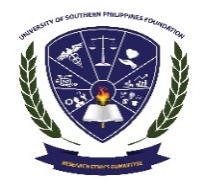 University of Southern Philippines FoundationRESEARCH ETHICS COMMITTEEForm No. 2DRegistration and Application Formfor Ethical ReviewVersion No.2Registration and Application Formfor Ethical ReviewCode2023-USPF - REC 2DRegistration and Application Formfor Ethical ReviewEffective Date:February 1, 2023Registration and Application Formfor Ethical ReviewPage Number1 of 21UNDERLINE the vulnerable population being studied: Pregnant Women, Elderly, Adolescents, Children, Refugees, Prisoners, those who cannot give consent (unconscious), Persons with mental or behavioral disorders, Persons with disability. Other; Please specify: __________________________________UNDERLINE the vulnerable population being studied: Pregnant Women, Elderly, Adolescents, Children, Refugees, Prisoners, those who cannot give consent (unconscious), Persons with mental or behavioral disorders, Persons with disability. Other; Please specify: __________________________________UNDERLINE the vulnerable population being studied: Pregnant Women, Elderly, Adolescents, Children, Refugees, Prisoners, those who cannot give consent (unconscious), Persons with mental or behavioral disorders, Persons with disability. Other; Please specify: __________________________________UNDERLINE the vulnerable population being studied: Pregnant Women, Elderly, Adolescents, Children, Refugees, Prisoners, those who cannot give consent (unconscious), Persons with mental or behavioral disorders, Persons with disability. Other; Please specify: __________________________________CNCN/A2The risks and the benefits for the research participants are discussed in the protocol.3The protocol describes how the communities from which the participants are to be drawn likely to benefit from the research.4The protocol describes whether the research outcome/s is/are likely to benefit communities beyond the research population.5The design is free of undue inducements to participate in the research.6The recruitment procedure includes adequate protection for the privacy and psychosocial needs of the individuals.7The protocol has adequate provisions to ensure the confidentiality of participants’ data.8The protocol provides that the participants are free not to participate for whatever reasons or leave the research at any time without penalty.University of Southern Philippines FoundationRESEARCH ETHICS COMMITTEEForm No. 2DRegistration and Application Formfor Ethical ReviewVersion No.2Registration and Application Formfor Ethical ReviewCode2023-USPF - REC 2DRegistration and Application Formfor Ethical ReviewEffective Date:February 1, 2023Registration and Application Formfor Ethical ReviewPage Number1 of 2CNCN/A9The protocol, when needed, ensures the availability of a counselor or a psychologist or a spiritual adviser to provide appropriate intervention to research participants during and after the research.10The protocol includes the provision in handling possible adverse reactions associated with the research (medical, physical).11Provisions are present in the proposal for recruiting participants incapable of reading and signing to the written consent form (e.g. illiterate patients). (Please explain by using extra sheet/s of paper).12Provisions are present in the proposal for recruiting participants incapable of giving personal consent (e.g. because of cultural factors, children or adolescents less than 18 years old, participants with mental illness, etc.) and to express their decision. (Please explain by using extra sheet/s of paper).13Questionnaires, diary cards, etc. are being used in the research	a. English and in the local language	b. Written in lay language, and easily understood	c. relevant to answer the research questions	d. worded sensitively